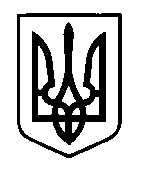 УКРАЇНАПрилуцька міська радаЧернігівська областьУправління освіти Про утворення експертної комісії управління освіти в новому складі	Відповідно до наказу Міністерства юстиції України від 19.06.2013 року №1227/5 «Про затвердження Типового положення про експертну комісію державного органу, органу місцевого самоврядування, державного і комунального підприємства, установи та  організації» (зі змінами) та з метою впорядкування роботи щодо проведення експертизи цінності документів, що утворилися в діловодстві управління освіти, НАКАЗУЮ:Утворити експертну комісію управління освіти Прилуцької міської ради у зв’язку з кадровими призначеннями в складі:ХОДЮК В.Г., голова комісії, заступник начальника управління освіти;ШАМРАЙ Ю.О., секретар комісії, завідувач сектора з питань кадрової та юридичної роботи управління освіти;Члени комісії: МИХАЙЛИЧЕНКО В.В., головний спеціаліст, юрисконсульт сектора з питань кадрової та юридичної роботи управління освіти;САЙКО О.А., головний спеціаліст управління освіти;СТУПАК В.В., головний бухгалтер централізованої бухгалтерії управління освіти;Визнати таким, що втратив чинність, наказ управління освіти від 28.12.2021 № 162 «Про утворення експертної  комісії управління освіти в новому складі».Контроль за виконанням наказу залишаю за собою.Начальник управління освіти                                   Олександр ПРАВОСУД09 червня 2022  рокуНАКАЗм. Прилуки№ 52